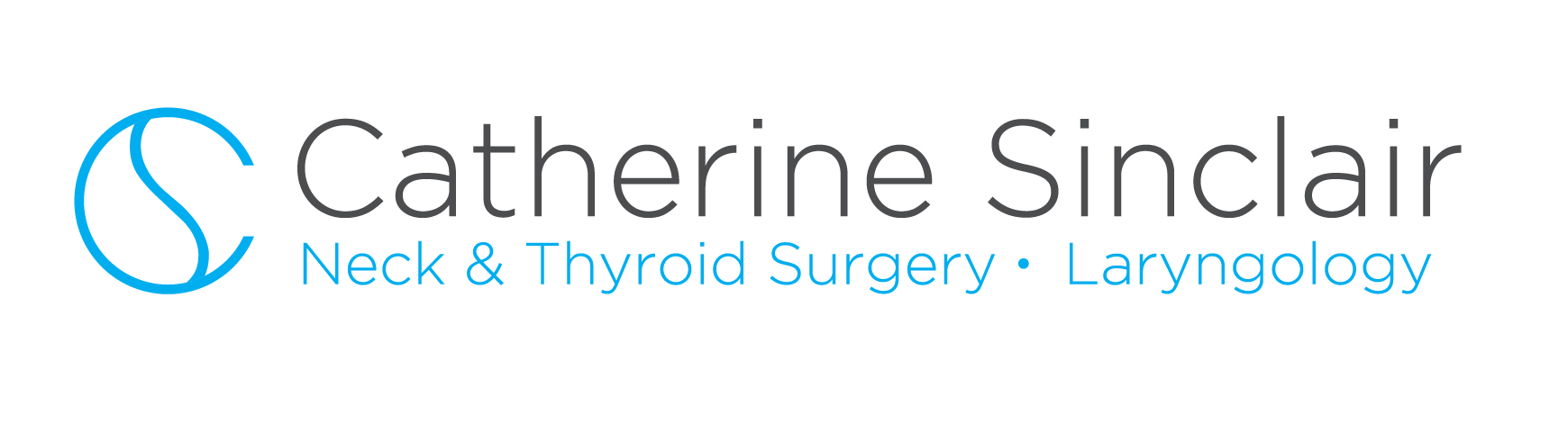 Neck Surgery Wound Care InstructionsYour neck incision is closed in multiple layers including sutures, glue and steristrips.The steristrips covering the surface of the incision should remain dry and intact until your one week post-operative review with A/Prof Sinclair.Please avoid getting the incision wet in the first week (a body shower with a facecloth to wash the neck / face or a bath work well).At the one week post-operative review, A/Prof Sinclair will remove the steristrips in her office and replace them with a single strip placed horizontally along the woundYou will be able to change this new steristrip as needed over the subsequent 1-2 monthsIt is essential that the incision is protected from the sun, especially in the first year post operatively. Please ensure you either cover the wound with a steristrip or use 50+ sunscreen over the incision line if you are spending time outdoors.Your post-operative appointment will be on: at Osler House, 159 Wattletree Road, Malvern, 3144_